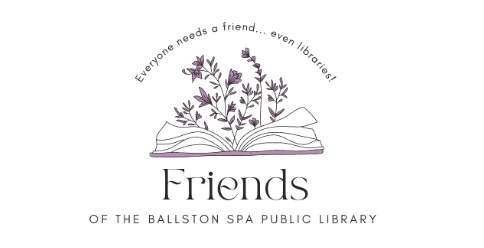 Minutes16 NOVEMBER 2023 / 6:00 PM / Ballston Spa LibraryMembership Data SheetAttendees:Christine FitzpatrickDanielle ThomsonShelley FentonMandy RyderMeredith TowerCathy GibsonAndy ManionStan LockwoodAndrea SimmonsLori AceeAgendaTreasurer's Report - MeredithNeed to find a CPA to help/review filing 2023 taxes and to work with Meredith.$84.60 received from Farmer’s Market$142.00 received from Car Show$300.00 from the Mandala Program held at the library.Awaiting the Mary Beth Walsh grantCurrent balances - Savings account balance $193,833.62Checking account balance $3,304.29 Potential EventsLori- Dan Berggren Concert Thursday, January 25th  8:00pm possibly - Brookside. Snow date perhaps February 1stBallston Spa Swingers possibly at Elks Shelley will check for availability for February or March. Danielle will check with the Elks. Avoid 16th -18th of February. Check for Thursday, February the 29th.Trivia Night?Sponsorship of Ballston Spa Holiday Parade - 12/1$250.00 donation will entitle a business to have a logo on the holiday poster, website banner, tagged on social media, announced at Wiswall Park, and printed in the Gazette.Andy made a motion Cathy seconded all in favor to make the $250.00 out of the operational budget.Annual Meeting - Thursday, January 18thElection of OfficersMember RepresentativesCelebration of SuccessLibrary board, Friends of the Library, Village board around the time of the ribbon cutting or shovels in the ground.Membership25 memberships 4 family and 21 individualsNo Membership ConcernsLink to CalendarNext Meeting Thursday, December 21st 6:00 PM - Library Community Room